Publicado en Toledo el 19/04/2021 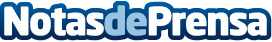 Emcesa renueva sus certificacionesEmcesa ha obtenido la renovación de su certificación IFS y el SAE para la exportación a países terceros con requisitos diferentes a los intracomunitariosDatos de contacto:Andrea VillarinoAgrifood Comunicación91 721 79 29Nota de prensa publicada en: https://www.notasdeprensa.es/emcesa-renueva-sus-certificaciones_1 Categorias: Gastronomía Castilla La Mancha Consumo http://www.notasdeprensa.es